BAŞLIKGümrük İşletme Bölümü ToplantısıGÜNDEM MADDELERİGÜNDEM MADDELERİGümrük İşletme bölümü 2023-2024 eğitim-öğretim yılı öğretim planının belirlenmesi ve öğretim elemanlarından görüşlerin alınması.1416 sayılı kanun kapsamında yurt dışına öğrenci gönderilmesinin görüşülmesi.Birim danışma kurulu üyesi tarafından ders içeriğine yönelik önerinin görüşülmesi.KAPSAM1. Gümrük İşletme bölümündeki seçmeli ders havuzuna “Sürdürülebilirlik” ve “Blok Zinciri” ismi ile iki ders konulması önerilmiştir.  2. 1416 sayılı Kanun uyarınca üniversiteler adına 2023 yılında yurtdışına öğrenci gönderilmesi hakkındaki E-82237749-202.01-268104 sayı numaralı yazı incelenmiş ve 2023 YLSY ihtiyaç bildirme formu bölüm başkanlığı tarafından doldurulmuştur. 2023 YLSY ihtiyaç bildirme formu, bölüm öğretim elemanlarına sunularak görüşler alınmış ve 2023 YLSY alan bazlı kontenjan sayısı belirlenmiştir.  3. Birim danışma kurulu üyesi tarafından gümrük mevzuatı ile ilgili ders içeriklerinin güncellenmesi önerisi ele alınarak gerekli düzenlenmelerin yapılmasına karar verilmiştir. TOPLANTI FOTOĞRAFLARI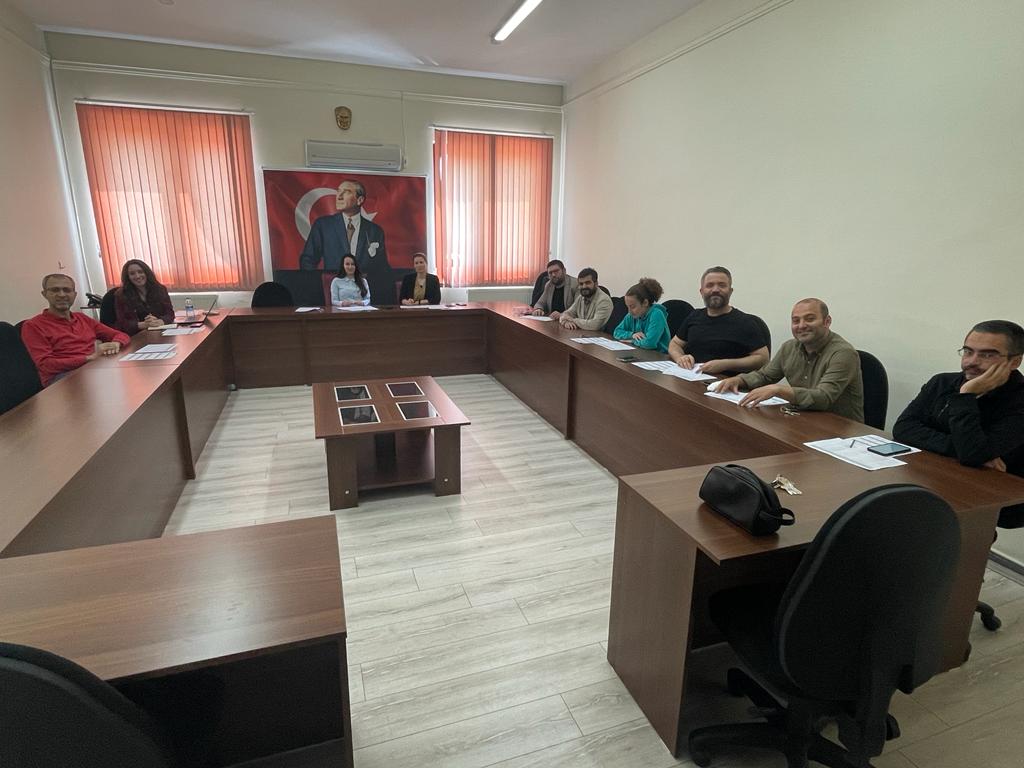 